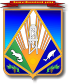 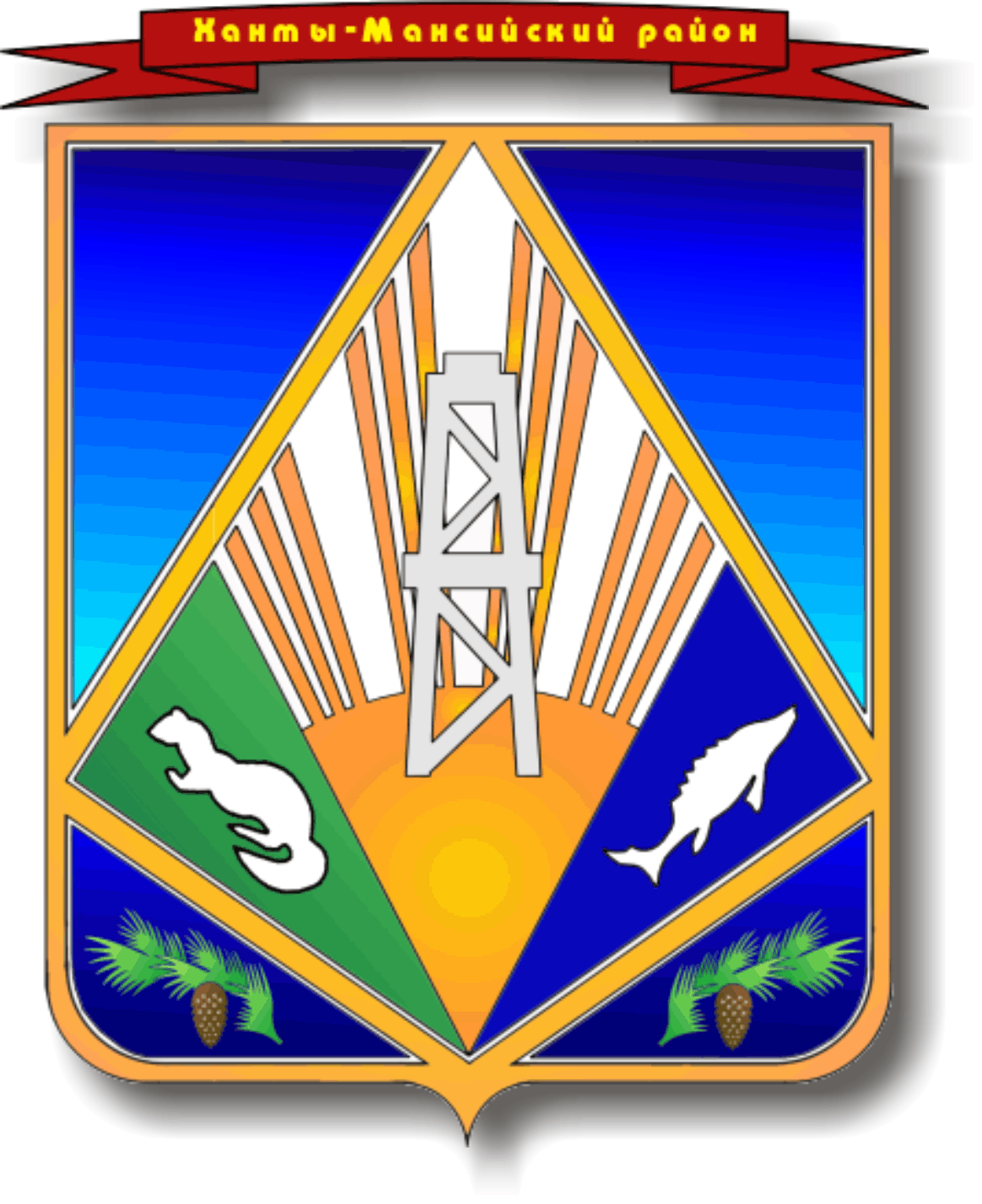 МУНИЦИПАЛЬНОЕ ОБРАЗОВАНИЕХАНТЫ-МАНСИЙСКИЙ РАЙОНХанты-Мансийский автономный округ – ЮграАДМИНИСТРАЦИЯ ХАНТЫ-МАНСИЙСКОГО РАЙОНАР А С П О Р Я Ж Е Н И Еот 21.02.2017                                                                                            № 192-рг. Ханты-МансийскО создании учебно-консультационного пунктаХанты-Мансийского районапо гражданской оборонеи чрезвычайным ситуациямВ соответствии с федеральными законами от 06.10.2003 № 131-ФЗ «Об общих принципах организации местного самоуправления в Российской Федерации», от 21.12.1994 № 68-ФЗ «О защите населения и территории от чрезвычайных ситуаций природного и техногенного характера», от 12.02.1998 № 28-ФЗ «О гражданской обороне», постановлениями Правительства Российской Федерации от 04.09.2003      № 547 «О подготовке населения в области защиты от чрезвычайных ситуаций природного и техногенного характера», от 02.11.2000 № 841
«Об утверждении Положения об организации обучения населения в области гражданской обороны», постановлениями Правительства Ханты-Мансийского автономного округа – Югры от 30.06.2006 № 144-п 
«Об организации подготовки и обучения населения Ханты-Мансийского автономного округа – Югры в области гражданской обороны и защиты 
от чрезвычайных ситуаций природного и техногенного характера», 
от 11.01.2009 № 1 «Об утверждении Положения об организации и ведении гражданской обороны в Ханты-Мансийском автономном округе – Югре»:1. Создать учебно-консультационный пункт Ханты-Мансийского района по гражданской обороне и чрезвычайным ситуациям.2. Утвердить Положение об учебно-консультационном пункте Ханты-Мансийского района по гражданской обороне и чрезвычайным ситуациям согласно приложению.3. Рекомендовать главам сельских поселений создать учебно-консультационные пункты по гражданской обороне и чрезвычайным ситуациям на территории сельских поселений и организовать их деятельность.4. Настоящее распоряжение опубликовать в газете «Наш район»                     и разместить на официальном сайте администрации Ханты-Мансийского района.5. Контроль за выполнением распоряжения возложить на первого заместителя главы Ханты-Мансийского района.Глава Ханты-Мансийского района			                         К.Р.Минулин	     Приложениек распоряжению администрацииХанты-Мансийского района					                             от 21.02.2017 № 192-рПОЛОЖЕНИЕоб учебно-консультационном пункте Ханты-Мансийского районапо гражданской обороне и чрезвычайным ситуациям1. Общие положения1.1. Настоящее Положение разработано в соответствии с федеральными законами от 06.10.2003 № 131-ФЗ «Об общих принципах организации местного самоуправления в Российской Федерации», от 21.12.1994 № 68-ФЗ «О защите населения и территории от чрезвычайных ситуаций природного и техногенного характера», от 12.02.1998 № 28-ФЗ
«О гражданской обороне», постановлениями Правительства Российской Федерации от 04.09.2003 № 547 «О подготовке населения в области защиты от чрезвычайных ситуаций природного и техногенного характера», от 02.11.2000 № 841 «Об утверждении Положения об организации обучения населения в области гражданской обороны», постановлениями Правительства Ханты-Мансийского автономного округа – Югры 
от 30.06.2006 № 144-п «Об организации подготовки и обучения населения Ханты-Мансийского автономного округа – Югры в области гражданской обороны и защиты от чрезвычайных ситуаций природного и техногенного характера», от 11.01.2009 № 1 «Об утверждении Положения 
об организации и ведении гражданской обороны в Ханты-Мансийском автономном округе – Югре» и определяет порядок организации деятельности учебно-консультационного пункта Ханты-Мансийского района по гражданской обороне и чрезвычайным ситуациям (далее по тексту – УКП).1.2. УКП создается для подготовки лиц, не занятых в сфере производства и обслуживания (далее именуются – неработающее население).1.3. Цель создания УКП: обеспечение необходимых условий для подготовки неработающего населения.1.4. Основные задачи УКП:1.4.1. Организация подготовки неработающего населения способам защиты от опасностей, возникающих при военных конфликтах или вследствие этих конфликтов, а также при возникновении чрезвычайных ситуаций природного и техногенного характера.1.4.2. Повышение уровня морально-психологического состояния неработающего населения и выработка практических навыков действий в условиях негативных и опасных факторов чрезвычайных ситуаций мирного и военного времени, в том числе по сигналам оповещения.1.4.3. Проведение пропаганды знаний в области гражданской обороны и защиты от чрезвычайных ситуаций.1.4.4. Проведение консультации населения по вопросам гражданской обороны и защиты населения от чрезвычайных ситуаций природного и техногенного характера.2. Порядок организации деятельности УКП2.1. УКП создается на базе муниципального казенного учреждения Ханты-Мансийского района «Управление гражданской защиты» (далее – Учреждение), которое располагается в здании администрации Ханты-Мансийского района по адресу: г. Ханты-Мансийск, ул. Гагарина, 214.  Общее руководство за деятельностью УКП осуществляет директор Учреждения.За организацию проведений мероприятий, предусмотренных п. 1.4 Положения, в области защиты населения и территории от чрезвычайных ситуаций отвечает заместитель директора Учреждения, в области гражданской обороны – начальник отдела гражданской обороны Учреждения.2.2. Учреждение обеспечивает функционирование УКП ежедневно с 09:00 до 13:00 и с 14:00 до 18:15. Выходные дни – суббота, воскресенье.2.3. Основными формами подготовки неработающего населения являются:посещение мероприятий, проводимых по тематике гражданской обороны (беседы, лекции, вечера вопросов и ответов, консультации, показ учебных фильмов и др.);участие населения в учениях и тренировках по гражданской обороне;самостоятельное изучение населением памяток, листовок и пособий, прослушивание радиопередач и просмотр телепрограмм по тематике гражданской обороны.Ежегодный план подготовки неработающего населения разрабатывается Учреждением.2.4. Учреждение обеспечивает выдачу консультаций населению в ходе личного приема граждан, путем подготовки письменных или устных разъяснений по обращениям граждан либо посредством телефонной связи по телефонам: 35-27-59, 35-28-77, 35-27-97.2.5. Перечень документации УКП:копия распоряжения администрации района о создании УКП;ежегодный план подготовки неработающего населения;журнал учета проводимых мероприятий и консультаций;выписка из Плана действий по предупреждению и ликвидации ЧС на территории Ханты-Мансийского района.2.6. Состав и содержание учебно-материальной базы УКП. 2.6.1. Технические средства подготовки:телевизор;мультимедийный проектор и экран.2.6.2. Демонстрационные стенды и плакаты по тематике гражданской обороны и защиты населения от чрезвычайных ситуаций, обучающие слайды и фильмы, учебно-методические пособия.2.6.3. Нормативные правовые документы, регламентирующие деятельность в области защиты населения и территорий от чрезвычайных ситуаций и в области гражданской обороны.2.7. Финансирование мероприятий по подготовке и обучению населения, не занятого в сфере производства и обслуживания, осуществлять за счет предусмотренных средств в бюджете района на эти цели, в рамках обеспечения выполнения полномочий и функций деятельности Учреждения.